	2014年10月15日，日内瓦尊敬的先生/女士：1	应第17研究组（安全）主席的请求，我荣幸地告知您，该研究组将于2015年4月8-17日召开会议，并将采用世界电信标准化全会（2012年，迪拜）第1号决议第9节规定的程序来批准上述新建议书草案。2	建议批准的ITU-T新建议书草案的标题、摘要及其出处见附件1。3	所有了解自己或他人持有的专利可能整体或部分地涉及建议批准的建议书草案内容的国际电联成员国、部门成员、部门准成员或学术机构，均需按照ITU-T/ITU-R/国际标准化组织（ISO）/国际电工委员会（IEC）的共同专利政策，向电信标准化局披露这类信息。可通过ITU-T网站（www.itu.int/ipr/）在网上获取已公布的专利信息。4	考虑到第1号决议第9节的规定，请您在2015年3月27日协调世界时24时之前告知我，贵主管部门是否同意授权第17研究组在该研究组会议上审议并批准上述新建议书草案。	如有成员国认为不应进入审议批准程序，应阐明其反对原因并提出可能的修改意见，以推动对相关新建议书草案的进一步审议，以便批准。5	如果70％以上的成员国在回复中支持在该研究组会议上审议批准上述新建议书草案，则将于2015年4月17日召开一次全体会议，实施该批准程序。为此，我邀请贵主管部门派出一名代表参加会议。请国际电联成员国的主管部门提供其代表团团长的姓名。如果贵主管部门希望由一家经认可的运营机构、一个科学或工业组织或处理电信问题的另一实体作为代表参加会议，则应按照国际电联《公约》第19条第239款的规定，将有关情况适时向主任通报。6	有关第17研究组会议的议程和所有相关信息将在第5/17号集体函中提供。7	会后，电信标准化局主任将以通函的形式通报就这份建议书做出的决定。此信息还将在《国际电联操作公报》中公布。顺致敬意!电信标准化局主任
  马尔科姆•琼森附件：1件附件1
（附于电信标准化局第123号通函）案文摘要和出处ITU-T X.1525（X.cwss）新建议书草案，共同弱点评分系统
COM 17 – R 33摘要有关共同弱点评分系统的ITU-T X.1525建议书提供了一个开放框架，用于在软件能力开发中沟通信息通信技术（ICT）的特征和影响。本建议书旨在使ICT开发者、管理者、测试员、安全软件商、服务提供商、买方、应用提供商和研究人员以共同的语言讨论ICT弱点评分，并在软件使用中以漏洞的形式予以反映。______________电信标准化局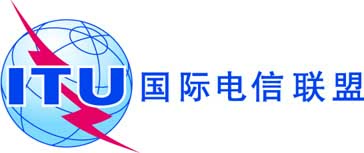 文号：
电话：传真：电信标准化局第123号通函COM 17/MEU
+41 22 730 5866+41 22 730 5853-	致国际电联各成员国主管部门电子
邮件：tsbsg17@itu.int抄送：-	ITU-T部门成员；-	ITU-T部门准成员；-	ITU-T学术成员；-	第17研究组正副主席；-	电信发展局主任；-	无线电通信局主任事由：第17研究组按照世界电信标准化全会（2012年，迪拜）第1号决议第9节的规定为批准新的ITU-T X.1525建议书草案
而召开的会议2015年4月17日，日内瓦